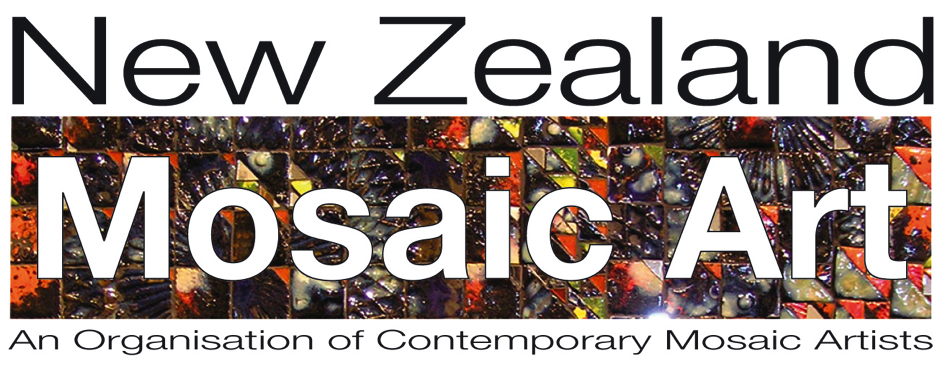 Application FormMembership to New Zealand Mosaic Art IncorporatedNote: Clause 9.0 of the NZMA Rules states the 0bligations of Society Members 9.1 	All Society Members shall promote the purposes of the Society and shall do nothing to bring the Society into disrepute. NameAddressEmailPhoneMembership Fee is $30 per annum.  I have transferred the membership fee to the NZMA bank account : Yes/NoBank details for Direct Credit: New Zealand Mosaic Art Incorporated, ANZ Bank 06 0299 0254135 00Please quote your name when processing your direct creditSend this form to mosaicartnz@gmail.comWelcome to New Zealand Mosaic Art incorporated